Preliminary DesignRequested by:   Dr. Darren Lim                                       Assistant Professor		                   Department of Computer Science			         Siena College     			         Mrs. Pauline White			         Visiting Instructor			         Department of Computer Science                                       Siena CollegeGeneration JavaID – 10t Consultants          Prepared by:  Kevin Mulchay                                      Christine Fox                                      Nick Miller			        Jordan SteansDecember 1, 2008Generation JavaPreliminary DesignTable of ContentsI. 	Product Overview and Summary …………………………………………………………….3II. 	External Design Specifications	Detailed Data Flow Diagrams………………………………………………………………………3	Prototype Screens...………………………………………………………………………………..….3	Logical Data Dictionary…..…………………………………………...................................4III.	Architectural Design Specification	Structure Diagrams (Hierarchy Diagram)…………………………………………………….7IV.	Testing Requirements 	Requirements Inventory…………………………………………………………………………….8	Unit Tests……………..………………………………………………………………………………….14Section 1:  Product Overview and SummaryStudents learn best through practice and application of course materials.  Generation Java will provide students with the ability to practice, complete homework assignments, take quizzes and test, in an input based web application that will compile and run the student’s Java code for instantaneous feedback.  Instructors will be able to create question sets and allow student access as well as being able to offer more practice for students.  Administrators will manage, update, and maintain this application management system.Section 2: 	External Design SpecificationsDetailed Data Flow Diagrams (see attached document)Prototype Screens (see attached document)   Logical Data Dictionary  Section 3:	Architectural Design Specification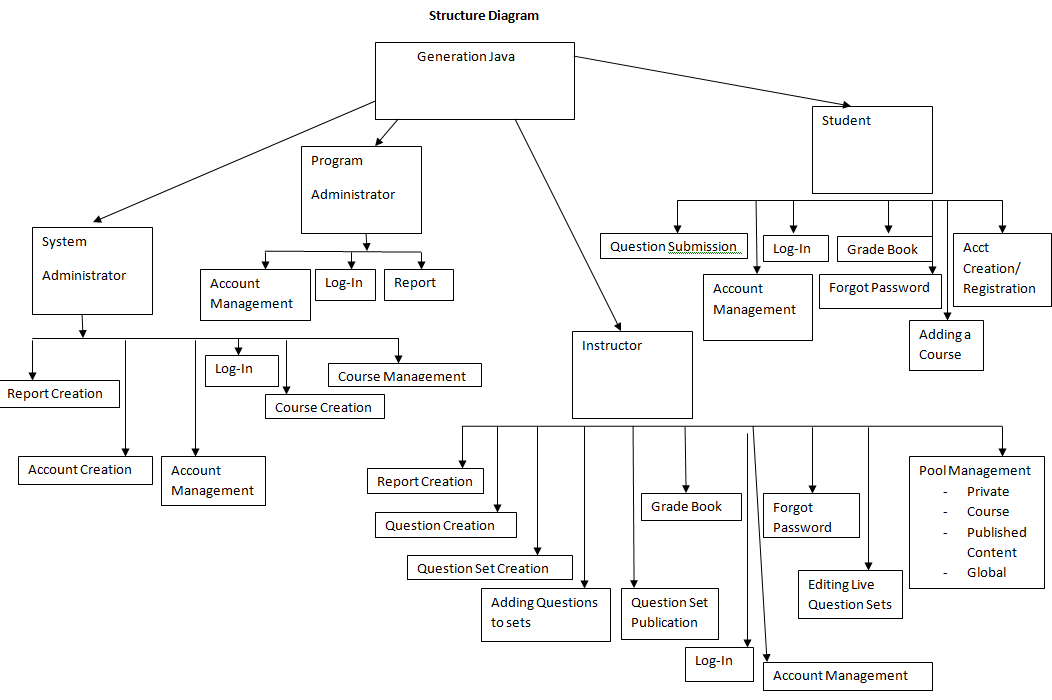 Section 4: Testing Requirements Requirements InventoryFunctional RequirementsRequirements grouped according to Use Case.System Administrator:There is only one System Administrator.Once logged in, a System Administrator has three views available: Student InstructorAdministratorThe System Administrator can perform different tasks based on which view is currently be used: Student ViewRegistrationThe System Administrator views the system as a Student that is registered in all possible courses.The System Administrator is not seen as registered for any course by any user.The System Administrator does not need to log out to switch between courses.Questions/Question SetsThe System Administrator is able to attempt any question set, including all homework, quiz, test, and practice sets for any section of any course by having the same functionality a student would have in attempting a question set. The System Administrator is able to save code to a database.Once code is compiled and executed, the System Administrator will receive feedback on it.The feedback received by the System Administrator is identical to that of a Student; however, it is not viewable by any Instructor.The System Administrator’s grades are not counted in any reports, including reports run by an Administrator.The System Administrator should be aware when the maximum number of attempts (if specified) has been reached on a question, but should not be restricted by it as a Student would be. The System Administrator has the ability to click any links (if provided and enabled) on any question.The System Administrator can view all files posted by all Instructors.Instructor ViewRegistrationThe System Administrator views the system as an Instructor that is instructing all possible courses.The System Administrator is not seen as an Instructor of any course by any user.The System Administrator does not need to log out to switch between courses.Questions/Question SetsThe System Administrator can create, edit, delete, and distribute all questions and question sets.The System Administrator can set a time and date for any question set to become available.The System Administrator can set a time and date for any questions set to be due.The System Administrator can assign point totals to any question set.Instructor PrivilegesThe System Administrator can see all Students’ last submissions and submission information for every (attempted) question in every question set.The System Administrator can see all Students’ statistics (including login information) and all statistics for every question in every question set.Statistics will be provided in a report that can be requested by the System Administrator.Administrator ViewThe System Administrator can create, edit, and delete the following types of accounts:Program AdministratorInstructorStudentEditing an account consist of changing a user’s account type, e-mail, password and courses taught or enrolled in.The System Administrator can add questions/question sets to the global pool.The System Administrator may logout in any view.Program Administrator:A Program Administrator coordinates one more sections/courses.There may be multiple Program Administrators. Program Administrators do not register. A Program Administrator’s account is created by the System Administrator. Once logged in, a System Administrator has three views available: Student InstructorAdministratorA Program Administrator can perform different tasks based on which view is currently be used: Student ViewRegistrationA Program Administrator views the system as a Student that is registered in all courses specified by the System Administrator.A Program Administrator is not seen as registered for any course by any user except by the System Administrator.A Program Administrator does not need to log out to switch between courses.Questions/Question SetsA Program Administrator is able to attempt any of the question sets specified by the System Administrator, including homework, quiz, test, and practice sets.A Program Administrator is able to save code to a database.Once code is compiled and executed, A Program Administrator will receive feedback on it.The feedback received by a Program Administrator is identical to that of a Student; however, it cannot be viewed by any Instructor.A Program Administrator’s grades are not counted in any reports, including reports run by an Administrator.A Program Administrator should be aware when the maximum number of attempts (if specified) has been reached on a question, but should not be restricted by it as a Student would be. A Program Administrator has the ability to click any links (if provided and enabled) on any question specified by the System Administrator.A Program Administrator can view all files posted by Instructors specified by the System Administrator.Instructor ViewRegistrationA Program Administrator views the system as an Instructor that is instructing all courses specified by the System Administrator.A Program Administrator is not seen as an Instructor of any course by any user.A Program Administrator does not need to log out to switch between courses.Questions/Question SetsA Program Administrator can create, edit, delete, and distribute course-specific questions and question sets.A Program Administrator can set a time and date for any question set specified by the System Administrator to become available.A Program Administrator can set a time and date for any questions set specified by the System Administrator to be due.A Program Administrator can assign point totals to any question set specified by the System Administrator.Instructor PrivilegesA Program Administrator can see all Students’ (specified by the System Administrator) last submissions and submission information for every (attempted) question in every question set.A Program Administrator can see all Students’ (specified by the System Administrator) statistics (including login information) and all statistics for every question in every question set (also specified by the System Administrator).Administrator ViewA Program Administrator can create, edit, and delete the following types of accounts:InstructorStudentThe Program Administrator can add question/question sets to any of the course-specific pools specified by the System Administrator.The Program Administrator may logout in any view.Instructor:An Instructor does not register.An Instructor’s account is created by a Program Administrator or the System Administrator.Once logged in, an Instructor has two views available: Student InstructorAn Instructor can perform different tasks based on which view is currently be used: Student ViewRegistrationAn Instructor views the system as a Student that is registered in all courses specified by the Program Administrator.An Instructor is not seen as registered for any course by any user.An Instructor does not need to log out to switch between courses.Questions/Question SetsAn Instructor is able to attempt any of the question sets specified by the Program Administrator, including homework, quiz, test, and practice sets.An Instructor is able to save code to a database.Once code is compiled and executed, an Instructor will receive feedback on it.The feedback received by an Instructor is identical to that of a Student. No one else can view this feedback.An Instructor’s grades are not counted in any reports, even reports run by an Administrator.An Instructor should be aware when the maximum number of attempts (if specified) has been reached on a question, but should not be restricted by it as a Student would be. An Instructor has the ability to click any links (if provided and enabled) on any question specified by the Program Administrator.An Instructor can view all files posted by themselves or other Instructors specified by the Program Administrator.Instructor ViewRegistrationAn Instructor can view all courses specified by a Program Administrator.An Instructor is seen as the Instructor for all courses specified by the Program Administrator.An Instructor does not need to log out to switch between courses.If an Instructor wishes to teach a new course, the new course may be added by inputting the Course ID into the appropriate location. A Course ID is provided by the Program Administrator or System Administrator.Questions/Question SetsAn Instructor has the ability to create, edit, and delete java questions in the Instructor’s own private pool.An Instructor can upload a question or enter it into a text box.An Instructor may provide links to aid a Student.An Instructor has the ability to create, edit and delete question sets in the Instructor’s own private pool.An Instructor can use questions from the Instructor’s private pool, the course-specific pool, or the global pool when creating question sets.When creating a question set, an Instructor can set point totals and a maximum number of attempts allowed for each question.An Instructor can set a time and date for a question set to become available and unavailable.If an Instructor wishes to add a question or question set to the course-specific pool, it must be submitted to the Program Administrator.If an Instructor wishes to add a question or question set to global pool, it must be submitted to the System Administrator.Instructor PrivilegesAn Instructor can see all Students’ (registered in the Instructor’s course) last submissions and submission information for every (attempted) question in every question set.An Instructor can see all Students’ (registered in the Instructor’s course) statistics (including login information) and all statistics for every question in every question set (also in the Instructor’s course).These statistics (which include grade information) can be generated into reports and exported to a tab delimited or .pdf file.An Instructor may edit a Student’s grade as seen fit.An Instructor may deny a student access to a course.An Instructor may post files that can be viewed by Students in the Instructor’s course.An Instructor can log out in either view.Student:A Student has only one view.RegistrationA Student must register in a specific course by entering a Course ID in the appropriate location.A Course ID is provided by the Instructor of that course.A Student may be registered in multiple courses under the same username and password.A Student does not need to log out in order to change which course is currently being worked in.Question SetsA Student has the ability to view and attempt any question set provided by the Instructor.When a Student submits code, feedback is returned indicating the code’s degree of correctness.A Student can retry a question until the number of attempts (if specified) has run out.A Student may see only their own grades and statistics. Additional Privileges/RestrictionsA Student may view any link or file provided by the Instructor (if enabled).A Student may not click out of the testing window during a test or the test will be terminated. A Student may log out as desired. Non Functional RequirementsThe system should run quickly, using fast servers and databases.The system should be user-friendly.Section 4: Unit Tests (see attached document)ID-10t ConsulantsID-10t ConsulantsID-10t ConsulantsID-10t ConsulantsID-10t ConsulantsID-10t ConsulantsData DictionaryData DictionaryData DictionaryData DictionaryData DictionaryData DictionaryDate: 11/20/08TABLECOLUMNDATA TYPEDESCRIPTIONNOTESVALIDATIONstudentsstd_idVARCHAR(8)Siena College network login
-first & middle initial
-the day of the month you were born (two digits)
-the first four letters of your last nameRequired: Primary Key
Varations/Exceptions:
-If you have no middle initial, just skip it
-if you have an apostrophie in your name (e.g., O'Brien), leave it out
-if your last name is less than four letters, write what you haveAlphaNumeric
-option 1: two chars, two digits, & at least two chars
-option 2: one char, two digits, & at least two charsstudentsstd_emailVARCHAR(30)student's e-mail addressstudentsstd_fnameVARCHAR(20)student's first namestudentsstd_lnameVARCHAR(20)student's last namestudentsstd_passwordVARCHAR(15)student's passwordChosen by student at account creation.  Passwords must be a minimum length of 8 charactersAlphaNumericinstructorinst_idVARCHAR(8)Siena College network login
-first & middle initial
-the day of the month you were born (two digits)
-the first four letters of your last nameRequired: Primary Key
Created by system administrator at account creationAlphaNumeric
-option 1: two chars, two digits, & at least two chars
-option 2: one char, two digits, & at least two charsinstructorinst_emailVARCHAR(30)instructor's e-mail addressinstructorinst_fnameVARCHAR(20)instructor's first nameinstructorinst_lnameVARCHAR(20)instructor's last nameinstructorinst_passwordVARCHAR(15)instructor's passwordChosen by system administrator at account creation.  Passwords must be a minimum length of 8 charactersAlphaNumericsys_admsys_idVARCHAR(10)system administrator's login user idChosen by the system administratorsys_admsys_emailVARCHAR(30)system administrator's e-mail addresssys_admsys_fnameVARCHAR(20)system administrator's first namesys_admsys_lnameVARCHAR(20)system administrator's last namesys_admsys_passwordVARCHAR(15)system administrator's passwordChosen by the system administrator.  Passwords must be a minimum length of 8 charactersAlphaNumericprg_admprg_idVARCHAR(8)Siena College network login
-first & middle initial
-the day of the month you were born (two digits)
-the first four letters of your last nameRequired: Primary Key
Created by system administrator at account creationAlphaNumeric
-option 1: two chars, two digits, & at least two chars
-option 2: one char, two digits, & at least two charsprg_admprg_emailVARCHAR(30)program administrator's e-mail addressprg_admprg_fnameVARCHAR(20)program administrator's first nameprg_admprg_lnameVARCHAR(20)program administrator's last nameprg_admprg_passwordVARCHAR(15)program administrator's passwordChosen by the system administrator at account creation.  Passwords must be a minimum length of 8 charactersAlphaNumericprg_admprg_courseVARCHAR(10)program administrator coordinates the specified course, section-wideChosen by the system administrator at account creationcoursecourse_numberVARCHAR(10)course subject followed by course number and section numberRequired: Primary Key
Ex. CSIS220-10coursecourse_nameVARCHAR(30)course namecoursesemesterVARCHAR(10)semester in which the course is offeredChosen by the system administrator at course creationcoursecourse_instVARCHAR(20)course instructorcoursecourse_pwVARCHAR(15)course passwordChosen by the system administrator at course creationAlphaNumericquestion_setset_nameVARCHAR(20)question set namequestion_setset_typeVARCHAR(8)question set typeQuestion Set types are:
-homework
-quiz
-test
-practicequestion_setsizeNUMBERnumber of questions in a question setpublished_setset_nameVARCHAR(20)question set namepublished_settime_availTIMEthe time the question set becomes availableChosen at publication of the question setpublished_settime_dueTIMEthe time the question set is due or becomes unavailableChosen at publication of the question setpublished_setdate_availDATEthe date the question set becomes availableChosen at publication of the question setpublished_setdate_dueDATEthe date the question set is due or becomes unavailableChosen at publication of the question setpublished_settime_limitTIMEhow long a user has to submit the question set once the user has started answering the question setChosen at publication of the question set.  This is an optional field and can be left emptypublished_setnum_of_attemptsNUMBERthe number of attempts a user has per questionChosen at publication of the question setpublished_setlate_submissionVARCHAR(3)whether a published question set accepts late submissionsChosen at publication of the question set.  Yes or No will be entered into this fieldpublished_setvisibleVARCHAR(3)whether a published question set is visible to users after the date and time dueChosen at publication of the question set.  Yes or No will be entered into this fieldquestionqst_titleVARCHAR(30)question titlequestionqst_categoryVARCHAR(10)question categoryCategories are:
-loops
-arraysquestionquestionTEXTthe questionCan be added through an uploaded filequestionsignatureVARCHAR(80)method signature for the questionquestiontest_casesTEXTviewable test cases for the questionCan be added through an uploaded filequestion hidden_test_casesTEXThidden test cases for the questionCan be added through an uploaded file and is also an optional field that can be left emptyquestionsolutionTEXTquestion solutionCan be added through an uploaded filequestionrecursiveVARCHAR(3)whether the question should be answered recursivelyYes or No will be entered into this fieldquestionhintsTEXTquestion hintsAn optional field, can be left emptygradebookcourseVARCHAR(10)course subject followed by course number and section numbergradebookdateDATEdate of an assignementgradebookassignment_nameVARCHAR(20)name of an assignmentgradebookpts_earnedNUMBERnumber of points earned on an assignmentgradebookpoint_totalNUMBERtotal number of points that can be earned on an assignmentgradebookcategoryVARCHAR(20)category of the assignmentgradebookweightPERCENTthe weight of an assignment used to calculate a users' overall gradeprivate_poolqst_setVARCHAR(20)name of a question setprivate_poolsizeNUMBERnumber of question sets in a private poolcourse_poolqst_setVARCHAR(20)name of a question setcourse_poolsizeNUMBERnumber of question sets in a course poolglobal_poolqst_setVARCHAR(20)name of a question setglobal_poolsizeNUMBERnumber of question sets in the global poolbulletinannouncementsTEXTannouncements found on the home screen bulletin